19.12.2017									  №  193-пОб утверждении положения «О военно – учётном  столе муниципального образования Тюльганский поссовет»В соответствии с Конституцией Российской Федерации, федеральными законами от 31 мая 1996г.  № 61- ФЗ  «Об обороне», от 26 февраля  1997 года №  31-ФЗ «О мобилизационной подготовке и мобилизации в Российской Федерации», от 28 марта  1998 года  № 53-ФЗ  «О воинской обязанности и военной службе», от 06 октября 2003 г.  № 131-ФЗ « Об общих принципах организации местного самоуправления в Российской Федерации»,  постановлением Правительства Российской Федерации от 27 ноября . № 719 «Об утверждении Положения о воинском учёте», Устава муниципального образования Тюльганский поссовет постановляют:Утвердить Положение «О военно-учётном столе на территории МО Тюльганский поссовет» (приложение № 1)Утвердить должностную инструкцию инспектора по воинскому учёту и бронированию.Контроль за исполнением настоящего решения возложить на заместителя главы администрации  Сухинина. Ю.Н.4. Постановление  вступает в силу с 01.01.2018 года и действует до 31.12.2018.Глава муниципального образованияТюльганский поссовет                                                                                С.В. ЮровРазослано: райпрокуратура, в дело.Приложение  к постановлению от 19.12.2017 № 193-пП О Л О Ж Е Н И Ео военно-учётном столе муниципального образования Тюльганский поссоветI. О Б Щ И Е   П О Л О Ж Е Н И ЯВоенно–учётный стол администрации Тюльганского поссовета (далее –ВУС) является структурным подразделением администрации  Тюльганского поссовета. ВУС в своей деятельности руководствуется Конституцией Российской Федерации,  федеральными законами Российской Федерации от 31.05.1996 года  № 61- ФЗ  «Об обороне», от 26. 02.1997 года  №  31-ФЗ «О мобилизационной подготовке и мобилизации в Российской Федерации», от 28.03.1998 года  № 53-ФЗ  «О воинской обязанности и военной службе», Положением о воинском учёте, утвержденным постановлением Правительства  Российской Федерации от 27.11.2006г  №719 , «Инструкцией по бронированию граждан Российской Федерации, пребывающих в запасе Вооруженных Сил Российской Федерации, федеральных органах исполнительной власти, имеющих запас, и работающих в  органах государственной власти, органах местного самоуправления и организациях»,  на период мобилизации и на военное время», законами Оренбургской области, Уставом МО Тюльганского поссовета, иными нормативными правовыми актами Тюльганского поссовета, а также настоящим Положением.II. О С Н О В Н Ы Е   З АД А Ч И2.1. Основными задачами ВУС являются:- обеспечение исполнения гражданами воинской обязанности,  установленной федеральными законами « Об обороне», «О воинской  обязанности и военной службе», «О мобилизационной подготовке и мобилизации в Российской Федерации».- документальное оформление сведений воинского учёта о гражданах состоящих на воинском учёте;- анализ количественного состава и качественного состояния призывных мобилизационных людских ресурсов для эффективного использования в интересах обеспечения обороны страны и безопасности государства; - проведение плановой работы по подготовке необходимого количества военно-обученных граждан, пребывающих в запасе, для обеспечения мероприятий  по переводу Вооружённых Сил Российской Федерации, других войск, воинских формирований и органов с мирного на военное время в период мобилизации и поддержание их укомплектованности на требуемом уровне в военное время. Ф У Н К Ц И И3.1.Обеспечивать выполнения функций, возложенных на администрацию в повседневной деятельности по первичному воинскому учёту, воинскому учёту  и бронированию, граждан, пребывающих в запасе, из числа работающих  в администрации Тюльганского  поссовета;3.2. Осуществлять первичный воинский учёт граждан, пребывающих в запасе, и граждан, подлежащих призыву на военную службу, проживающих или пребывающих    на срок более 3 месяцев) на территории, на которой осуществляет свою деятельность Тюльганский поссовет;3.3. Выявлять совместно с органами внутренних дел граждан, постоянно или временно проживающих на территории, на которой осуществляет свою деятельность орган местного самоуправления, обязанных состоять на воинском учёте; 3.4.Вести учёт организаций, находящихся на территории, на которой осуществляет свою деятельность орган местного самоуправления, и контролировать ведение в них  воинского  учёта;3.5. Сверять не реже одного раза в год документы  первичного воинского учёта с документами воинского учёта  военного комиссариата (Октябрьского, Сакмарского и Тюльганского районов  Оренбургской области) и  организаций.3.6. По указанию военного комиссариата (Октябрьского, Сакмарского и Тюльганского районов  Оренбургской области) оповещать граждан о вызовах в военный комиссариат3.7. Своевременно вносить изменения в сведения, содержащих в документах первичного воинского учёта, и в 2- недельный срок сообщать о внесенных изменениях в военный комиссариат (Октябрьского, Сакмарского и Тюльганского районов  Оренбургской области );3.8. Ежегодно представлять в военным комиссариата  до 1 октября списки граждан мужского пола, достигшего  15-ти и 16- ти летнего возраста, а до 1 ноября списки юношей, подлежащих первоначальной постановке на воинский учёт в следующем году;3.9. Разъяснять должностным лицам организаций и гражданам их обязанности по воинскому учёту, мобилизационной подготовке и мобилизации, установленные законодательством Российской Федерации и Положением о воинском  учёте и осуществлять  контроль за их исполнением. П Р А В А 4.1.  Для плановой и целенаправленной работы ВУС имеет право:- вносить предложения по запросу и получению в установленном порядке необходимых материалов и информации от федеральных органов государственной власти, органов исполнительной власти субъекта Российской Федерации, органов местного самоуправления, а также от учреждений и организаций независимо от организационно-правовых форм и форм собственности;- запрашивать и получать от структурных подразделений администрации органа местного самоуправления аналитические материалы, предложения по сводным планам мероприятий и информацию об их выполнении, а также другие материалы, необходимые для эффективного выполнения возложенных  на ВУС задач;- создавать информационные базы данных по вопросам, отнесенным к компетенции ВУС; - выносить на рассмотрение руководителем органа местного самоуправления вопросы о привлечении на договорной основе специалистов для осуществления отдельных работ;- организовать взаимодействие в установленном порядке и обеспечивать служебную переписку с федеральными органами исполнительной власти, органами исполнительной власти субъекта Российской Федерации, органами местного самоуправления, общественными объединениями, а также организациями по вопросам, отнесенным к компетенции ВУС;- проводить внутренние совещания по вопросам, отнесённым к компетенции ВУС.V.   Р У К О В О Д С Т В О5.1. Возглавляет ВУС инспектор по учёту и бронированию – учётного стола  Тюльганского поссовета (далее – инспектор по учёту и бронированию военнообязанных). Инспектор по учёту и бронированию назначается на должность и освобождается от должности главой Тюльганского поссовета.5.2.Инспектор по учёту и бронированию военнообязанных находится в непосредственном подчинении главы Тюльганского поссовета;5.3.  В случае отсутствия инспектор по учёту и бронированию  на рабочем месте по уважительным причинам (отпуск, временная нетрудоспособность, командировка) её замещает инспектор по учёту и бронированию.« Утверждаю «Глава МО Тюльганскийпоссовет____________ С.В. Юров«__»__________201_г.ДОЛЖНОСТНАЯ ИНСТРУКЦИЯинспектора по воинскому учёту и бронированию по осуществлению первичного воинского учёта на территории муниципального образования Тюльганский поссовет на 2018год.Инспектор по воинскому учёту и бронированию подчиняется главе МО Тюльганский поссоветОН ОБЯЗАН:Знать и выполнять требования законодательных и нормативных документов по осуществлению первичного воинского учёта в органах местного самоуправления;Обеспечивать выполнение функций, возложенных на администрацию в повседневной деятельности по первичному воинскому учёту и бронированию граждан, пребывающих в запасе, из числа работающих в администрации Тюльганского поссовета;Осуществлять первичный воинский учёт граждан, пребывающих в запасе и граждан подлежащих призыву на военную службу, проживающих или пребывающих (на срок более трех месяцев) на территории  МО Тюльганский поссовет;Выявлять совместно с отделом полиции МО МВД «Октябрьский» дислокация п. Тюльган граждан, проживающих или пребывающих (на срок более трёх месяцев) на территории МО Тюльганский поссовет и подлежащих постановке на воинский учёт; Вести учёт организаций, находящихся на территории  МО Тюльганский поссовет, и контролировать ведения в них воинского учёта; Вести и хранить документы первичного воинского учёта в машинописном и электронном видах;Сверять не реже одного раза в год  документы первичного воинского учёта с документами воинского учёта военного комиссариата (Октябрьского, Сакмарского и Тюльганского районов Оренбургской области) и организаций.Своевременно вносить изменения в сведения, содержащиеся в документах первичного воинского учёта, и в двухнедельный  срок сообщать о внесенных изменениях в военного комиссариат (Октябрьского, Сакмарского и Тюльганского районов Оренбургской области);   Представлять в военный комиссариат (Октябрьского, Сакмарского и Тюльганского районов Оренбургской области)  ежегодно до 1 октября списки граждан мужского пола, достигшего 15-и 16-летнего возраста, а до 1 ноября – списки граждан мужского пола, подлежащих первоначальной постановке на воинский учёт в следующем году;Разъяснять должностным лицам организаций и гражданам их обязанности по воинскому учёту, мобилизационной подготовке и мобилизации, установленные законодательством Российской Федерации,  осуществлять контроль за их  исполнением, а также информируют об ответственности за неисполнение указанных обязанностей;Представлять в военный комиссариат (Октябрьского, Сакмарского и Тюльганского районов Оренбургской области)  сведения о случаях неисполнения должностными лицами организаций и гражданами обязанностей по воинскому учёту, мобилизационной подготовке и мобилизации;Разрабатывать и представлять проект Положения  о военно - учётном столе МО Тюльганский поссовет для согласования в военный комиссариат (Октябрьского, Сакмарского и Тюльганского районов Оренбургской области), осуществляющий свою деятельность в пределах территории, на которой расположен МО Тюльганский поссовет;Разрабатывать план работы по осуществлению первичного воинского учета на год и представлять его на согласование в военный комиссариат (Октябрьского, Сакмарского и Тюльганского районов Оренбургской области) перед началом очередного календарного года;Проверять при постановке граждан на воинский учёт наличие и подлинность военных билетов (справок взамен военных билетов, временных удостоверений, выданных взамен военных билетов) или удостоверений граждан, подлежащих призыву на военную службу, а также подлинность записей в них, наличие мобилизационных предписаний, отметок в документах воинского учета о снятии граждан с воинского учета по прежнему месту жительства, отметок в паспортах граждан Российской Федерации об их отношении к воинской обязанности, жетонов с личными номерами Вооружённых Сил Российской Федерации (для военнообязанных запаса при наличии в военных билетах отметок об их вручении) и персональных электронных карт;Проверять соответствие военных билетов (справок взамен военных билетов, временных удостоверений, выданных взамен военных билетов) и удостоверений граждан, подлежащих призыву на военную службу, паспортным данным гражданина, наличии фотографии и её идентичность владельцу, а во временных удостоверениях, выданных взамен военных билетов, кроме того, и срок действия;Проверять наличие отметок о снятии граждан с воинского учета по прежнему месту жительства и отметке о  постановке офицеров запаса и граждан, подлежащих призыву на военную службу, на воинский учет в  военном  комиссариате (Октябрьского, Сакмарского и Тюльганского районов Оренбургской области);Сообщать в военный комиссариат (Октябрьского, Сакмарского и Тюльганского районов Оренбургской области)  об обнаружении в военных билетах (справок взамен военных билетов, временных удостоверениях, выданных взамен военных билетов), удостоверениях и мобилизационных предписаниях граждан, подлежащих призыву на военную службу, неоговоренных исправлений, неточностей и подделок, неполного количества листов для принятия соответствующих мер; Выдавать гражданам расписку при приеме от них военного билета   (справок взамен военных билетов, временного удостоверения, выданного взамен военного билета) или удостоверения гражданина, подлежащего призыву на военную службу;Заполнять (в двух экземплярах) алфавитные карточки и учетные карточки на прапорщиков, мичманов, старшин, сержантов, солдат и матросов запаса, учетные карты призывников, карточки первичного учёта на офицера. Заполнение указанных документов производить в соответствии с записями в военных билетах (справок взамен военных билетов, временных удостоверения выданных взамен военных билетов) и удостоверениях граждан, подлежащих призыву на военную службу;Уточнять сведения о семейном положении, образовании, месте работы, должности, месте жительства или месте временного пребывания граждан и другие необходимые сведения, содержащиеся в документах граждан, принимаемых на воинский учёт;Оповещать граждан о необходимости личной явки в военный комиссариат (Октябрьского, Сакмарского и Тюльганского районов Оренбургской области)  в случае невозможности оформления постановки граждан на воинский учет на основании представленных ими документов воинского учета;Заполнять и высылать в военный комиссариат (Октябрьского, Сакмарского и Тюльганского районов Оренбургской области) в  тетради по обмену информацией (именной список) на граждан, переменивших место жительства в пределах района, а также граждан, прибывших с временными удостоверениями, выданными взамен военных билетов, или вносить в список граждан, подлежащих призыву на военную службу, с указанием фамилии, имени и отчества, места жительства и работы, занимаемой должности, наименования сельсовета, где граждане ранее состояли на воинском учете. Учетные карточки и алфавитные карточки на этих граждан не заполнять;Производить отметку о постановке гражданина на воинский учет или снятии с воинского учёта в карточке регистрации.Изымать у военнообязанных прибывших с мобилизационными предписаниями  из других районов (городов)  по указанию военного комиссара (Октябрьского, Сакмарского и Тюльганского районов Оренбургской области. Сообщать об этом в военный комиссариат, где они ранее состояли на воинском учете;Изымать по решению военного комиссара (Октябрьского, Сакмарского и Тюльганского районов Оренбургской области) мобилизационное предписание у гражданина, убывающего за пределы Октябрьского, Сакмарского и Тюльганского районов, о чём в военном билете производить отметку;Составлять и представлять в военный комиссариат (Октябрьского, Сакмарского и Тюльганского районов Оренбургской области)  в 2-х недельный срок списки граждан, убывших на новое место жительства за пределы МО Тюльганский без снятия с воинского учёта;Составлять и представлять в военный комиссариат (Октябрьского, Сакмарского и Тюльганского  районов Оренбургской области)  в 2-х недельный срок  в тетради по обмену информации список  граждан, снятых с воинского учета, вместе с изъятыми мобилизационными предписаниями;Производить соответствующую запись в документе воинского учета умершего гражданина, которую заверять подписью главы МО Тюльганский поссовет и гербовой печатью, после чего военный билет (временное удостоверение, выданное взамен военного билета) или удостоверения гражданина, подлежащего призыву на военную службу, представлять в военный комиссариат (Октябрьского, Сакмарского и Тюльганского районов Оренбургской области).  Сообщать в военный комиссариат (Октябрьского, Сакмарского и Тюльганского районов Оренбургской области)  о невозможности получения в органе записи актов гражданского состояния или у родственников умершего его военного билета (временное удостоверение, выданное взамен военного билета) или удостоверения гражданина, подлежащего призыву на военную службуПеред началом очередного календарного года составлять график проверок ведения воинского учёта в образовательных учреждениях,предприятиях и образовательных учреждениях, находящихся на территории МО Тюльганский поссовет, и согласно ему проводить проверки с составлением акта по итогам;Перед началом очередного календарного года составлять график сверок сведений документов первичного воинского учета МО Тюльганский поссовет со сведениями, содержащих в личных карточках Т-2, Т-2 ГС (МС) организаций, предприятий и образовательных учреждений, находящихся на территории МО Тюльганский поссовет;Представлять ежегодно, в сроки, указанные военным комиссариатом (Октябрьского, Сакмарского и Тюльганского районов Оренбургской области), отчёты о состоянии  первичного воинского учёта;Представлять в военный комиссариат (Октябрьского, Сакмарского и Тюльганского районов Оренбургской области) перечень организаций, осуществляющих эксплуатацию жилых помещений, образовательных организаций и иных организаций, находящихся на территории  МО Тюльганский поссовет;Представлять сведения о бланках строгой отчётности Ф-4, имеющихся в администрации Тюльганский поссовет;Представлять ежегодно отчёт  о численности работающих и забронированных граждан, пребывающих в запасе  работающих в администрации Тюльганского поссовета на согласование в военный комиссариат (Октябрьского, Сакмарского и Тюльганского районов Оренбургской области).С должностной инструкцией ознакомлена __________________________«_____» _____________  201_г.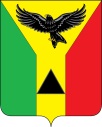 Муниципальное образование Тюльганский поссоветАДМИНИСТРАЦИЯ МУНИЦИПАЛЬНОГО ОБРАЗОВАНИЯ ТЮЛЬГАНСКИЙ ПОССОВЕТ ТЮЛЬГАНСКОГО РАЙОНА ОРЕНБУРГСКОЙ ОБЛАСТИп. Тюльган Тюльганского района Оренбургской области П О С Т А Н О В Л Е Н И Е